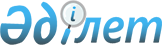 "2012 жылдың сәуір-маусымында және қазан-желтоқсанында азаматтарды мерзімді әскери қызметке шақыруды ұйымдастыру және қамтамасыз ету туралы" Қызылорда облысы әкімдігінің 2012 жылғы 29 наурыздағы N 384 қаулысына өзгерістер мен толықтырулар енгізу туралы
					
			Күшін жойған
			
			
		
					Қызылорда облысы әкімдігінің 2012 жылғы 24 қазандағы N 605 қаулысы. Қызылорда облысының Әділет департаментінде 2012 жылы 22 қарашада N 4341 тіркелді. Қолданылу мерзімінің аяқталуына байланысты күші жойылды - (Қызылорда облысы әкімдігінің 2013 жылғы 04 сәуірдегі N 13-12/1690 хатымен)      Ескерту. Қолданылу мерзімінің аяқталуына байланысты күші жойылды - (Қызылорда облысы әкімдігінің 04.04.2013 N 13-12/1690 хатымен).      РҚАО ескертпесі:

      Мәтінде авторлық орфография және пунктуация сақталған.

      "Әскери қызмет және әскери қызметшiлердiң мәртебесi туралы" Қазақстан Республикасының 2012 жылғы 16 ақпандағы Заңына, "Қазақстан Республикасының азаматтарын әскери қызметке шақыруды ұйымдастыру мен жүргiзу қағидаларын бекiту туралы" Қазақстан Республикасы Үкiметiнiң 2012 жылғы 15 мамырдағы N 620 қаулысына сәйкес, Қызылорда облыс әкiмдiгi ҚАУЛЫ ЕТЕДI:



      1. Қызылорда облысы әкiмдiгiнiң 2012 жылғы 29 наурыздағы N 384 "2012 жылдың сәуiр-маусымында және қазан-желтоқсанында азаматтарды мерзiмдi әскери қызметке шақыруды ұйымдастыру және қамтамасыз ету туралы" (нормативтік құқықтық актілерді мемлекеттік тіркеу Тізілімінде N 4298 тіркелген, 2012 жылғы 7 сәуірде "Сыр бойы" газетінде, 2012 жылғы 7 сәуірде "Кызылординские вести" газетінде жарияланған) қаулысына мынадай өзгерістер мен толықтырулар енгізілсін:



      қаулының 1-тармағы мынадай редакцияда жазылсын:

      "1. Әскерге шақыруды кейінге қалдыруға немесе одан босатылуға құқығы жоқ он сегіз жастан жиырма жеті жасқа дейінгі ер азаматтар, сондай-ақ, оқу орындарынан шығарылған, жиырма жеті жасқа толмаған және әскерге шақыру бойынша әскери қызметтің белгіленген мерзімдерін өткермеген азаматтарды 2012 жылдың сәуір-маусымында және қазан-желтоқсанында мерзімді әскери қызметке кезекті шақыруды жүргізу үшін осы қаулының 1-қосымшасына сәйкес құрамда облыстық әскерге шақыру комиссиясы құрылсын.";



      қаулының 4-тармағы мынадай редакцияда жазылсын:

      "4. "Қызылорда облысының денсаулық сақтау басқармасы" мемлекеттік мекемесі облыстық әскерге шақыру комиссиясы құрамында облыстық медициналық комиссиясын құрсын.".



      аталған қаулының 1-қосымшасы осы қаулының 1-қосымшасына сәйкес редакцияда жазылсын;



      мынадай мазмұндағы 1-1-тармақпен толықтырылсын:

      "1-1. Осы қаулының 1-1-қосымшасына сәйкес облыстық әскерге шақыру комиссиясының резервтiк құрамы бекітілсін.";



      осы қаулының 2-қосымшасына сәйкес 1-1-қосымшамен толықтырылсын.



      2. Осы қаулының орындалуын бақылау облыс әкiмiнiң бiрiншi орынбасары Р. Нұртаевқа жүктелсiн.



      3. Осы қаулы алғаш ресми жарияланғаннан кейін қолданысқа енгiзiледi.      Қызылорда облысының әкiмi                       Б. Қуандықов      "КЕЛІСІЛДІ"      "Қазақстан Республикасы

      Ұлттық қауіпсіздік комитетінің

      Қызылорда облысы және

      Байқоңыр қаласы бойынша

      департаменті" мемлекеттік

      мекемесінің бастығы

      _________________Б. Байғазиев

      "19" қазан 2013 жыл      "КЕЛІСІЛДІ"      "Қызылорда облысының iшкi

      iстер департаментi"

      мемлекеттiк мекемесiнің бастығы

      ______________ Ж. Бақтыбаев

      "22" қазан 2013 жыл      "КЕЛІСІЛДІ"      "Қызылорда облысының

      қорғаныс iстерi жөнiндегi департаментi"

      мемлекеттiк мекемесiнiң бастығы

      _________________Р. Нуралиев

      "22" қазан 2013 жыл      "КЕЛІСІЛДІ"      Қазақстан Республикасы

      Ұлттық Қауіпсіздік Комитеті

      Шекара қызметінің 2019 әскери

      бөлімінің командирі

      ________________ В. Рахман

      "22" қазан 2013 жыл      Қызылорда облысы әкімдігінің

      2012 жылғы "24" қазандағы

      N 605 қаулысына 1-қосымша      Қызылорда облысы әкімдігінің

      2012 жылғы 29 наурыздағы

      N 384 қаулысына 1-қосымша        

Облыстық әскерге шақыру комиссиясының құрамы      Қызылорда облысы әкімдігінің

      2012 жылғы "24" қазандағы

      N 605 қаулысына 2-қосымша      Қызылорда облысы әкімдігінің

      2012 жылғы 29 наурыздағы

      N 384 қаулысына 1-1-қосымша        

Облыстық әскерге шақыру комиссиясының резервтік құрамы 
					© 2012. Қазақстан Республикасы Әділет министрлігінің «Қазақстан Республикасының Заңнама және құқықтық ақпарат институты» ШЖҚ РМК
				Нұртаев Рзақұл Сәденұлы-Қызылорда облысы әкiмiнiң бiрiншi орынбасары, комиссия төрағасы;Нуралиев Раджаб Таурадыбаевич-"Қызылорда облысының қорғаныс iстерi жөнiндегi департаментi" мемлекеттiк мекемесiнiң бастығы, комиссия төрағасының орынбасары (келiсiм бойынша);Комиссия мүшелері:Комиссия мүшелері:Комиссия мүшелері:Шаймағамбетов Әмірбек Бердібекұлы-"Қызылорда облысының iшкi iстер департаментi" мемлекеттiк мекемесi бастығының орынбасары (келiсiм бойынша);Серімханов Құмарғазы Қазыбайұлы-"Қазақстан Республикасы Ұлттық қауіпсіздік комитетінің Қызылорда облысы және Байқоңыр қаласы бойынша департаменті" мемлекеттік мекемесі бастығының орынбасары (келiсiм бойынша); Серғазиев Сакен Бақтыбергенұлы-"Қызылорда облысының денсаулық сақтау басқармасы" мемлекеттiк мекемесi бастығының орынбасары, медициналық комиссиясының төрағасы;Базарбаев Сабит Қуанарұлы-"Қазақстан Республикасы Ұлттық қауіпсіздік комитетінің Қызылорда облысы және Байқоңыр қаласы бойынша департаменті" мемлекеттік мекемесінің бөлім бастығы (келiсiм бойынша);Жылқыбаева Динара Қадырбергенқызы-"Облыстық жұқпалы аурулар ауруханасы" мемлекеттiк мекемесiнiң мейiрбикесi, комиссия хатшысы.Ұранхаев Нұрлан Телманұлы-Қызылорда облысы әкiмiнiң орынбасары, комиссия төрағасы;Ысқақов Жомарт Анафияұлы-"Қызылорда облысының қорғаныс iстерi жөнiндегi департаментi" мемлекеттiк мекемесi бастығының бірінші орынбасары, комиссия төрағасының орынбасары (келiсiм бойынша);Комиссия мүшелері:Комиссия мүшелері:Комиссия мүшелері:Шохатаев Махмудин Мұхтарұлы -"Қызылорда облысының iшкi iстер департаментi" мемлекеттiк мекемесi бастығының орынбасары (келiсiм бойынша);Жармаханов Ғалымжан Алтынбекұлы-"Қазақстан Республикасы Ұлттық қауіпсіздік комитетінің Қызылорда облысы және Байқоңыр қаласы бойынша департаменті" мемлекеттік мекемесінің бөлім бастығы (келiсiм бойынша); Күлтаева Ляйля Айтбайқызы-"Қызылорда облысының денсаулық сақтау басқармасы" мемлекеттiк мекемесi бастығының орынбасары;Тюлендин Дулат Равильұлы-Қазақстан Республикасы Ұлттық Қауіпсіздік Комитеті шекара қызметінің "Оңтүстік" өңірлік басқармасының 2019 әскери бөлімінің әскери медицина қызметінің бастығы (келiсiм бойынша);Ерғалиева Жанар Шайхисламқызы-Қызылорда облысының денсаулық сақтау басқармасының "Облыстық медицина орталығы" шаруашылық жүргізу құқығындағы мемлекеттік коммуналдық кәсіпорнының мейiрбикесi, комиссия хатшысы.